CORRIGENDUM – CAIIB REVISED SYLLABUSPlease read Table 5.2 Structural Liquidity Statement as below on Pg 129 of Risk ManagementPlease read Table 5.3 Statement of Short Term Dynamic Liquidity as below on Pg 130 of Risk ManagementAdvanced Business Management (ABM)Advanced Business Management (ABM)Advanced Business Management (ABM)Advanced Business Management (ABM)S.No.Pg. No.Updated asTo be read as1417TableSub-Standard(Unsecured ab initio) TableSub-Standard(Unsecured* ab initio)* Unsecured exposure is defined as an exposure where the realisable value of the security, as assessed by the bank/approved valuers/Reserve Bank’s inspecting officers, is not more than 10 percent, ab-initio, of the outstanding exposure.2463FactoringDetails can be had from RBI circular dated 19.11.2015 and 30.07.2015FactoringIn response the amendment of Factoring Regulation Act, 2011 by Government of India, RBI has issued the following guidelines:A. Registration of Factors (Reserve Bank) Regulations, 2022 issued vide Notification No. DOR.FIN.080/CGM(JPS) – 2022 dated January 14, 2022.B. Registration of Assignment of Receivables (Reserve Bank) Regulations, 2022 issued vide Notification No. DOR.FIN.081/CGM(JPS) – 2022 dated January 14, 2022.3464(Details in RBI circular dated September 10, 2015)(Details in RBI circular dated March 26, 2019, subsequently updated in September 30, 2022)Pg 437 – Table to be read as belowPg 437 – Table to be read as belowPg 437 – Table to be read as belowPg 437 – Table to be read as belowBank Financial Management (BFM)Bank Financial Management (BFM)Bank Financial Management (BFM)Bank Financial Management (BFM)1285Given in Table 8.1Given in Table 11.1Advanced Business & Financial Management (ABFM)Advanced Business & Financial Management (ABFM)Advanced Business & Financial Management (ABFM)Advanced Business & Financial Management (ABFM)11305.6.4Existence, relatedness, and development are the5.6.4Existence, relatedness, and growth are the21808.4Consider the example of a wholesaler, who has got very low fixed costs but low contribution (difference between sales price and purchase price).8.4Consider the example of a wholesaler, who has got very low fixed costs but low contribution (difference between sales price and variable cost).31818.5This formula can be further refined in the light of the fact EBIT = Sales quantity (Price per unit- variable cost per unit) – Fixed costs and, therefore, Δ EBIT = Δ Sales quantity (Price per unit- variable cost per unit) as the Fixed cost is a constant amount. The rewritten formula will be: DOL = Sales quantity (Price per unit-variable cost per unit) / ΕΒIT8.5This formula can be further refined in the light of the fact EBIT = Sales quantity (Sale Price per unit- variable cost per unit) – Fixed costs and, therefore, Δ EBIT = Δ Sales quantity (Sale Price per unit- variable cost per unit) as the Fixed cost is a constant amount. The rewritten formula will be: DOL = Sales quantity (Sale Price per unit-variable cost per unit) / ΕΒIT4366Special reorganisation procedures include the “Reconstruction” of sick industrial companies as envisioned by the Sick Industries (Special Provisions) Act, 1985Special reorganisation procedures include the “Reconstruction” of sick industrial companies as envisioned by the Sick Industrial Companies (Special Provisions) Repeal Act, 2003Human Resource ManagementHuman Resource ManagementHuman Resource ManagementHuman Resource Management144216.4.83rd para – However, during the IX… 16.4.83rd para – However, during the XI…Information Technology & Digital BankingInformation Technology & Digital BankingInformation Technology & Digital BankingInformation Technology & Digital Banking128313. Power to investigate offenses: The act gives the power to the Government to Investigate offences. Notwithstanding anything contained in the Code of Criminal Procedure, 1973, a police officer not below the rank of Deputy Superintendent of Police shall investigate any offence under this Act.13. Power to investigate offenses: The act gives the power to the Government to Investigate offences. Notwithstanding anything contained in the Code of Criminal Procedure, 1973, a police officer not below the rank of Inspector shall investigate any offence under this Act.Risk ManagementRisk ManagementRisk ManagementRisk Management1362.11.2.1.1 – Gap risk describes the risk arising from the timing of instrument rate changes. 2.11.2.1.1 - GAP Risk is the risk arising from the term structure of instruments in banking book that arises from differences in the timing of their rate changes. The extent of gap risk depends on whether the changes to the term structure of interest rates occur consistently across the yield curve (parallel risk) or differentially by period (non-parallel risk).290Table 4.8Net Interest Income 94.5 – 56.0Table 4.8Net Interest Income 94.5 – 60.0393Table 4.11Net Interest Income 73.5 – 52.0Table 4.11Net Interest Income 161 - 88496Example: Step 2: Identify if it is positive or negative GAP. In this case the GAP is negative. The Bank is liabilitysensitive. Liability sensitive banks gain when there is a fall in interest rate.Step 3: The impact on earning = GAP × Δ I = 960 × (–)0.5 = Rs. (480) crExample:Step 2: Identify if it is positive or negative GAP. In this case the GAP is positive. The Bank is assetsensitive. Asset sensitive bank loses when there is a fall in interest rate.Step 3: The impact on earning = GAP × Δ I = 960 × (–)0.005 = (-) Rs. 4.80 cr51271st Step: It is useful to set up norms for classification of assets and liabilities into different time buckets. In this regard, it may be useful to refer to (RBI circular RBI No 2012-13/285 DBOD.BP. No.56/21.04.098/2012-13 dated November7, 2012) Liquidity Risk Guidelines.1st Step: It is useful to set up norms for classification of assets and liabilities into different time buckets. In this regard, it may be useful to refer to (RBI circular RBI No 2012-13/285 DBOD.BP. No.56/21.04.098/2012-13 dated November7, 2012) Liquidity Risk Guidelines and RBI circular No RBI/2015-16/344 DBR.BP.BC.No.86/21.04.098/2015-16 Dated March 23, 20166130Say upto 28 daysAs per RBI guidelines, the net cumulative negative mismatches in the domestic structural liquidity statement during the next day, 2-7 days, 8-14 days and 15-28 days bucket…Say upto 30 daysAs per RBI guidelines, the net cumulative negative mismatches in the domestic structural liquidity statement during the next day, 2-7 days, 8-14days and 15-30 days bucket…71315.9.3Particularly, bank has to ensure that the net cumulative negative mismatches in the domestic structural liquidity statement during the next day, 2-7 days, 8-14 days and 15-28 days bucket5.9.3Particularly, bank has to ensure that the net cumulative negative mismatches in the domestic structural liquidity statement during the next day, 2-7 days, 8-14 days and 15-30 days bucket8232Example – FacilityBank GuaranteeExample – FacilityPerformance Bank Guarantee9233Example – Solution – Funded ExposureCash Credit – Rs. 0.80 mlnTotal – Rs. 67.30 mlnEAD of Goodluck Ltd as on 31.03.2021 is Rs. 67.30 mlnExample – Solution – Funded ExposureCash Credit – Rs. 6.80 mlnTotal – Rs. 73.30 mlnEAD of Goodluck Ltd as on 31.03.2021 is Rs. 73.30 mln10415The implementation of these principles should be commensurate with the size, complexity, structure,economic significance and risk profile of the bank.The implementation of these principles should be commensurate with the size, complexity, structure,economic significance and risk profile of the bank.In this connection, it is important to go through the Discussion paper on Governance in Commercial Banks in India, released by Reserve Bank of India on June 11, 2020. The key points of the paper are summarised / produced here:11430xi. put in place approval process for all new processes and products by the compliance functionprior to introduction; 279 DBS.CO.PP.BC.6/11.01.005/2006-07 dated April 20, 2007 oncompliance functions; with modifications modeled on similar principles for Risk Managementfunction Discussion paper on Governance in Commercial Banks in India 61xi. put in place approval process for all new processes and products by the compliance functionprior to introduction; 12434xvii. employees shall be trained/retrained on function/desk specific standard operating procedures,processes through e-learning modules, contents of which are prepared based on policy,processes, manuals and the concerned employee is required to complete the same successfullybefore taking up the assigned function/job; Discussion paper on Governance in CommercialBanks in Indiaxvii. employees shall be trained/retrained on function/desk specific standard operating procedures,processes through e-learning modules, contents of which are prepared based on policy,processes, manuals and the concerned employee is required to complete the same successfullybefore taking up the assigned function/job; 134356. Incorporating all the above requirements at a minimum, the board of the bank, through the ACB, is responsible for establishing an internal vigilance policy. This policy inter alia shall contain the basic principles as well as explain the main processes by which preventive vigilance, surveillance/detection and punitive vigilance is to be practiced. Added for emphasis and clarityemphasis and clarity Added for emphasis and clarity, Discussion paper on Governance inCommercial Banks in India.6. Incorporating all the above requirements at a minimum, the board of the bank, through the ACB, is responsible for establishing an internal vigilance policy. This policy inter alia shall contain the basic principles as well as explain the main processes by which preventive vigilance, surveillance/detection and punitive vigilance is to be practiced. Added for emphasis and clarity 14500Additional Tier – I capital is equal to Tier I but not Tier -I.Deleted15505Total eligible Additional Tier 1 Capital – 5000Total eligible Tier 1 capital – 14400 + 5000 = 19400Max. eligible Additional Tier 1 capital = 1.5% of 185000 = 2775Total eligible Tier 1 capital – 14400 + 2775 = 1717516506Total Eligible Capital – 19400 + 1900 = 21300Tier 1 Ratio – 19400/185000 = 10.49%CRAR – 21300/185000 = 11.51%Total Eligible Capital – 17175 + 1900 = 19075Tier 1 Ratio – 17175/185000 = 9.28%CRAR – 19075/185000 = 10.31%17511, 530 (25.9), 532, 533, 537Brickwork Rating Agency to be ignored18577Reserve Bank of India has issued revised guidelines for computation of capital for operational risk in line with the recommendations of Basel Committee. The new new guidelines are called the Reserve Bank of India(Minimum Capital Requirements for Operational risk) Directions, 2021.These new guidelines would come into force from April 1, 2023. Till then, the existing guidelines would continue.Reserve Bank of India came out with the draft new guidelines for computation of capital for operational risk in line with the recommendations of Basel Committee. The draft new guidelines are called the Reserve Bank of India(Minimum Capital Requirements for Operational risk) Directions, 2021.These new guidelines are expected to come into force from April 1,2023. Until further notice from RBI in this regard, the existing guidelines would continue.19649Thus, by retaining a greater proportion of earnings during a downturn, banks will be able to help ensure that capital remains available to support the ongoing business operations/lending activities during the period of stress. Thus, by retaining a greater proportion of earnings during a boom period, banks will be able to help ensure that capital remains available to support the ongoing business operations/lending activities during the period of stress. 2074936.11.2 http://www.rbi.org.in/scripts/NotificationUseraspx?Id=8621&Mode=036.11.2 RBI/2018-19/222/FMRD.DIRD.19/14.03.046/2018-19 June26,2019 ( updated as on 06.08.2022)2175236.11.6 - Example Box How may future contracts should it buy? One lot is equal to Rs. 2 lakhs face value of GOI securities equivalent to 2000 units.Statement of Structural Liquidity  ABC Bank LtdStatement of Structural Liquidity  ABC Bank LtdStatement of Structural Liquidity  ABC Bank LtdStatement of Structural Liquidity  ABC Bank LtdStatement of Structural Liquidity  ABC Bank LtdStatement of Structural Liquidity  ABC Bank LtdStatement of Structural Liquidity  ABC Bank LtdStatement of Structural Liquidity  ABC Bank LtdStatement of Structural Liquidity  ABC Bank LtdStatement of Structural Liquidity  ABC Bank LtdStatement of Structural Liquidity  ABC Bank LtdStatement of Structural Liquidity  ABC Bank LtdStatement of Structural Liquidity  ABC Bank LtdOutflowsDay12-7 days8-14 days15-30 days31days to 2 mths> 2 months and upto 3 months > 3mths to 6 mths> 6 mths to 1 yrOver 1 yr upto 3 yrsOver 3 yrs upto 5 yrsAbove 5 yrsTotalCapital15001500Reserve and Surplus500500Current Deposit551559351100Savings Deposit309010018702090Term Deposit305101752001002002002002810150015007425Borrowings503002003002003005007003002850Others 552535Total Outflows(A)11591043520030050040050061402200380015500Cumulative Outflow(B)115102514601660196024602860336095001170015500InflowsCash2020Balance with RBI4040Balance with other banks5090140Investments3001002005005001600Advances Cash Credit70010050503001200Advances Term Loan300200200300500500500020005009500NPAs (Advances)100010002000Fixed Assets10001000Total Inflows ( C)1101000300400340350500100055003500250015500Mismatch(C-A)-590-13520040-150100500-6401300-1300Mismatch as % to Outflows-4.359.89-31.03100.0013.33-30.0025.00100.00-10.4259.09-34.21Cumulative Mismatch-585-501501904014064001300NILCumul Mismatch  % to Cumu Ouflows-4.358.29-3.429.049.691.634.9019.050.0011.11Regulatory limit Cumul Mismatch  % to Cumu Ouflows-5-10-15-20Banks Internal GAP Limit-5-10-15-20-15-5-5000Statement of Short-Term Dynamic LiquidityStatement of Short-Term Dynamic LiquidityStatement of Short-Term Dynamic LiquidityStatement of Short-Term Dynamic LiquidityStatement of Short-Term Dynamic LiquidityStatement of Short-Term Dynamic LiquidityStatement of Short-Term Dynamic LiquidityStatement of Short-Term Dynamic LiquidityStatement of Short-Term Dynamic LiquidityAOutflowsNext day2-7 days8-14 days15-30 days31 days & upto 2 months> 2 months & upto 3 monthsTotal1Net increase in loans and advances 50501002001Net increase in loans and advances 50501002002Net increase in investments 50505007002Net increase in investments 50501005007003Inter-bank obligations 505150452503Inter-bank obligations 505150452504Off balance sheet items (repos swaps, bills discounted) 5010501403004Off balance sheet items (repos swaps, bills discounted) 501050501403005Others 05Others 0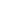 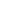 TOTAL OUTFLOWS 150152001501507851450TOTAL OUTFLOWS 150152001501507851450B Inflows B Inflows 1Net cash position 555151Net cash position 555152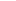 20010040080022001001004008003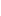 50015040035002001504004Inter-bank claims 100151154Inter-bank claims 100151151001001001006Off balance sheet items (Reverse repos, swaps, bills discounted) 50501002006Off balance sheet items (Reverse repos, swaps, bills discounted) 505010002007Others 07Others 0TOTAL INFLOWS 15553052003006651630TOTAL INFLOWS 15553052003006651630C Mismatch (B-A) 5-1010550150-120180C Mismatch (B-A) 5-1010550150-120180D Cumulative mismatches 5-5100150180D Cumulative mismatches 5-5100150300180E C as a % to total outflow 3.33-33.3350.00100.00200.0022.93E C as a % to total outflow 3.33-33.3350.00100.00200.0022.93